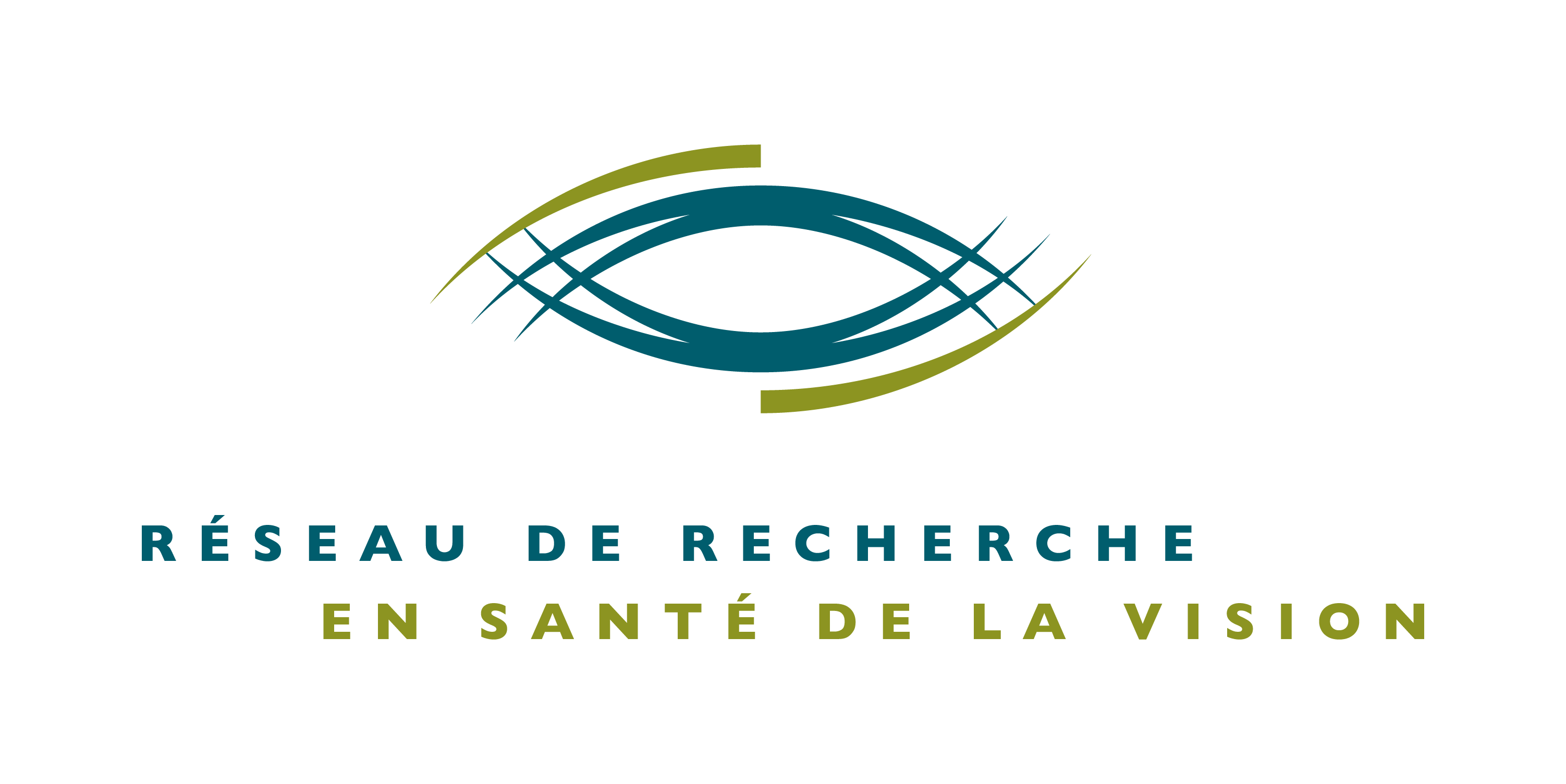 RAPPORT SCIENTIFIQUERÉSEAU DE RECHERCHE EN SANTÉ DE LA VISIONRÉGLEMENTSDate limite pour soumettre un rapport: Au terme de chaque subvention et si aucune demande de renouvellement n’est demandée à échéance de la subvention. Dans le cas d’une demande d’un renouvellement de subvention, le rapport scientifique est intégré à la demande de renouvellement.Une mise à jour pourra vous être demandée à l’occasion du renouvellement du RRSV. Aucun membre du RRSV ne peut présenter une demande de financement (tous concours confondus) s’il n’est pas à jour dans les rapports scientifiques que le RRSV lui demande, et ce, pour toutes les bourses ou subventions sur lesquelles il a été listé comme chercheur ou co-chercheur. Prière de faire parvenir une copie de votre rapport au:Réseau de recherche en santé de la visionreseau.vision.hmr@ssss.gouv.qc.caPour de plus amples informations, n'hésitez pas à communiquer avec:Réseau de recherche en santé de la vision514-252-3400 #1568reseau.vision.hmr@ssss.gouv.qc.careseauvision.ca  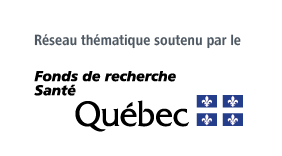  RAPPORT SCIENTIFIQUE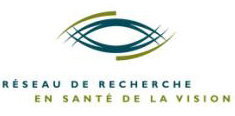 RÉSEAU DE RECHERCHE EN SANTÉ DE LA VISION FORMULAIREPériode couverte par le rapportTITRE DU PROJET :TITRE ABRÉGÉ, si applicable :Chercheur gestionnaire responsable du programme : Nom, Prénom et titres :Affiliation principale :Adresse postale :Adresse courriel :Téléphone :Programme IF : Nom et coordonnées de la personne contact à rejoindre pour une demande d’utilisation du programme de l’infrastructure :Déclaration et signature du gestionnaire responsable de l’initiative de recherche :En tant que gestionnaire de l’initiative de recherche mentionnée ci-haut, j’atteste que information fournie dans ce rapport est exacte, au meilleur de ma connaissance.En tant que gestionnaire de l’initiative de recherche mentionnée ci-haut, j’atteste que les contributeurs et utilisateurs listés ci-dessous ont été avisés de leur inclusion dans le présent document.__________________________________________________________________________________________Nom du gestionnaire du programme 	Signature	dateDESCRIPTION DE L’INFRASTRUCTURE (maximum 1 page; Programme IF seulement)Décrire l’infrastructure: nature de l’infrastructure, type de données ou de matériel biologique, type de paramètres stockés, nombre de sujets, s’il y a lieu. Décrire comment cette infrastructure est gérée et en décrire l’accessibilité aux membres du Réseau..RÉSUMÉ VULGARISÉ DU PROJET (En français et en anglais ; Programmes DMLA seulement)Programme DMLA : Résumer votre projet en termes simples et compréhensibles (pour un public non-scientifique) et sa signification ainsi que les résultats majeurs obtenus et les retombées attendues pour les patients.Pour fin de diffusion et promotion.Titre du projet : Résumé vulgarisé du projet et signification: Résultats majeurs:Impact: Conclusion:*   *   *Project title:Summary of the project and meaning:Major results:Impact:Conclusion:UTILISATEURS (ajouter le nombre de pages nécessaires) Programme IF: Fournir le nombre et la liste des noms de ceux qui ont alimenté, utilisé ou bénéficié de cette infrastructure de 2012 à 2018.Programmes DMLA : Fournir le nombre et la liste des noms de ceux qui ont participé à ce projet.*   *   *Remplir le tableau de compilation du nombre d’utilisateurs.Lister les utilisateurs en les regroupant selon les catégories ci-dessous. On s’attend à ce que cette liste reflète celle des auteurs des publications ayant découlé de l’utilisation de cette infrastructure ou de la réalisation du projet financé. Tableau résuméListe détaillée (noms et institutions) :Chercheurs (recherche fondamentale)Chercheurs et cliniciens (recherche clinique)Collaborateurs nationauxCollaborateurs internationauxÉtudiants de premier cycleÉtudiants MScÉtudiants PhDStagiaires post-doctorauxAssistants de rechercheAutres (agence gouvernementale, industrie, etc.)RÉSULTATS SCIENTIFIQUES (maximum 2 pages)Programme IF: Décrire les découvertes scientifiques réalisées grâce à l’utilisation de cette infrastructure commune de 2012 à 2018.Programme DMLA: Décrire les découvertes scientifiques générées par ce projet qui permettront l’amélioration des traitements, de la prévention et/ou de la réadaptation des sujets atteints de DMLA.Rendre le contenu de votre texte accessible à un chercheur qui n’est pas dans votre domaine.PERFORMANCE (maximum 4 pages, excluant la présente page)Ne pas répéter les informations de la section résultats scientifiquesInclure seulement l’information pertinente à l’infrastructure, au programme ou au projetProgramme IF: décrire quelle a été la pertinence, le caractère stratégique et l’impact de cette infrastructure au cours des années 2012 à 2018.Programme DMLA: décrire l’impact de cette recherche sur la progression des connaissances scientifiques en DMLA (pour l’amélioration des traitements, la prévention et/ou réadaptation des sujets atteints de DMLA), ainsi que son rôle dans le recrutement et le développement d’une masse critique de chercheurs en DMLA au Québec et dans la consolidation de la place du Québec dans le domaine de la recherche sur la DMLA au Canada et sur la scène internationale.*   *   *Les rapports scientifiques seront évaluées selon les mêmes critères de performance que ceux établis par le FRQS pour l’évaluation de ses Réseaux thématiques, tel que listés ci-dessous. S’il vous plait, répondre à chacun des items ci-dessous lorsqu’applicable.Effets leviers (subventions, investissements publics ou privés, partenariat avec l’industrie biopharmaceutique ou autres). Préciser le titre de la subvention, les auteurs, l’organisme subventionnaire, les dates de début et de fin et les montants par annéeExpliquer sommairement en quoi le RRSV a facilité l’octroiS’il s’agit d’un partenariat « in kind », le décrire et estimer le montantDéveloppement d’initiatives stratégiques et structurantesRayonnement aux niveaux national et internationalDéveloppement de biotechnologies Valeur ajoutée pour les membres du Réseau et la communauté scientifiqueDéveloppement de projets et de pôles d’excellence intersectorielsFormation de la relève Promotion de la recherche cliniqueValeur ajoutée pour la population visée (nouveau traitement, nouveau soin de santé personnalisé, nouvelle pratique ou nouvelle politique de soins)Activités de transfert de connaissances, de valorisation et de diffusion grand public Libre accès aux résultatsSouligner les “success stories”.PUBLICATIONS  (ajouter le nombre de pages nécessaires)Programme IF: Fournir le nombre et la liste complète de TOUTES LES PUBLICATIONS ET CONFÉRENCES ayant découlées directement ou indirectement de l’utilisation de cette infrastructure au cours des années 2012-2018.Programme DMLA: Fournir le nombre et la liste complète de TOUTES LES PUBLICATIONS ET CONFÉRENCES ayant découlé directement ou indirectement de la réalisation de ce projet.*   *   *Regrouper selon les catégories indiquées ci-dessous Mettre en caractères gras le nom des chercheurs du Réseau.Précéder d’un astérisque (*) les publications où le RRSV est remercié (Acknowledgments). * Rappel : Il est essentiel que les chercheurs remercient le RRSV, et/ou la Fondation Antoine-Turmel (FAT) lorsqu’applicable, dans chacune des publications et présentations auxquelles le financement du RRSV ou de la FAT a contribué (de façon directe ou indirecte). Si cela n’a pas été fait, le FRQS ne tiendra pas compte de ces articles et résumés dans l’évaluation du Réseau, ce qui aura pour impact de réduire la note de passage et possiblement le montant des fonds alloués. Liste détaillée :Articles dans des journaux avec comité de lecture (publié, accepté ou soumis ; format pubmed ou l’équivalent)Articles dans des journaux avec comité de lecture où le RRSV a été remercié (Acknowledgments)Chapitres de livreCommunications (orales et par affiche) Conférences provincialesConférences nationalesConférences internationalesCochezProgrammeAnnées couvertes par le rapportInfrastructures communes (IF)2012 –2018 (soit la période de renouvellement du RRSV)Programme DMLADepuis le début de la subvention. Précisez : Catégories d’utilisateurs & participantsNombre(années : _____ - ______)Recherche fondamentale (chercheurs et collaborateurs QC)Recherche clinique (chercheurs et collaborateurs QC)Collaborateurs nationauxCollaborateurs internationauxÉtudiants du premier cycleÉtudiants MScÉtudiants PhDStagiaires post-doctorauxAssistants de rechercheAutres (agence gouvernementale, industrie, etc.)TotalTableau résuméNombre(années : ______- _______)Articles dans des journaux avec comité de lectureArticles dans des journaux avec comité de lecture où le RRSV a été remercié (Acknowledgments)Chapitres de livreCommunications (orales et par affiche) Conférences provincialesConférences nationalesConférences internationalesTotal